Calendar ItemsSat,	 Jun 4	Eve of Pentecost Worship Service - 6pmSun,	 Jun 5	Implementation Team Meeting - 5pm at OasisWed,	Jun 8	Men’s In-Person Bible Study - 11am at OasisSat,	Jun 11	Eve of Trinity Worship Service - 6pmWed,	Jun 15	Men’s In-Person Bible Study - 11am at OasisSat,	Jun 18	Eve of Pentecost 2 Worship Service - 6pmWed,	Jun 22	Men’s In-Person Bible Study - 11am at OasisSat,	Jun 25	Eve of Pentecost 3 Worship Service - 6pmWed,	Jun 29	Men’s In-Person Bible Study - 11am at OasisSat,	Jul  2	Eve of Pentecost 4 Worship Service - 6pmMon,	Jul 4	Independence Day - USA is 246 years old today.Thu,	Jul 7	Council Meeting - 2:30pm at OasisMEGA Kids Camp - July 25-28Early bird registration (March 21-June 15).www.rochestermegacamp.org Men’s Bible Study In-PersonJoin us at Oasis Church each Wed at 11am June 8th, 15th, 22nd & 29th to study the appointed Bible Readings for the week ahead.  Bring your Bible and  a friend.Worship ServantsGuest Pastor: Tim Duesenberg		            Pianist:  MarJean Damerval                                        Greeters: Julie SteffensonSound / Recording / Projectionist: Don Holtan Assisting Minister / Scripture Reader / Prayers: Julie Steffenson Set-up and Take-down: Julie Steffenson & Peg HoltanThanks for worshiping with us this evening. Your presence is your gift to us. We pray that our Service of Worship is a blessing to you. Sealed by the Holy Spirit and marked with the cross of Christ forever we are praising, proclaiming and practicing Emmanuel – God with us – in daily life!Our Facebook page is Emmanuel Lutheran Church of Rochester, MNEmmanuel Lutheran Church	 Phone:    507-206-30483819 - 18th Avenue NW		(1965 Emmanuel Dr NW is Coming Soon) Rochester, MN 55901                   Website: www.emmanuelofrochester.orgPage 4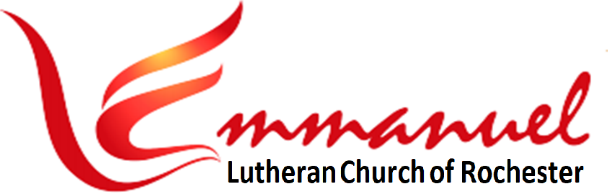 Worship - Eve of Pentecost              	Saturday, June 4th, 2022 - 6pmPastor Tim Duesenberg                     	With One Voice - Bread of Life       Pianist:  MarJean Damerval 		PreludeAnnouncements 			* indicates stand as you are able*Brief Order for Confession .................................................... LBW Page 77P: In the name of the Father, and of the Son, and of the Holy Spirit.  Amen. P: Almighty God, to whom all hearts are open, all desires known, and from whom no secrets are hid: Cleanse the thoughts of our hearts by the inspiration of your Holy Spirit, that we may perfectly love you and worthily magnify your holy name, through Jesus Christ our Lord.  Amen.P: If we say we have no sin, we deceive ourselves, and the truth is not in us. But if we confess our sins, God who is faithful and just will forgive our sins and cleanse us from all unrighteousness.                            Most merciful God, C: We confess that we are in bondage to sin and cannot free ourselves. We have sinned against you in thought, word, and deed, by what we have done and by what we have left undone. We have not loved you with our whole heart; we have not loved our neighbors as ourselves. For the sake of your Son, Jesus Christ, have mercy on us. Forgive us, renew us, and lead us, so that we may delight in your will and walk in your ways, to the glory of your holy name. Amen.P: Almighty God, in his mercy, has given his Son to die for us and, for his sake, forgives us all our sins. As a called and ordained minister of the Church of Christ, and by his authority, I therefore declare to you the entire forgiveness of all your sins, in the name of the Father, and of the Son, and of the Holy Spirit.   Amen.Page 1Processional Hymn …….... “Praise The Spirit In Creation” ……….. WOV #6821 Praise the Spirit in Creation, Breath of God, Life's Origin.Spirit Moving on the Waters, Quickening Worlds to Life Within,Source of Breath to All Things Breathing, Life in Whom All Lives Begin.3 Praise the Spirit, Who Enlightened Priests and Prophets With the Word.Holy the Truth Behind the Wisdoms Which as Yet Know Not Our Lord,By Whose Love and Power, in Jesus God By us Was Seen and Heard.5 Pray We Then, O Lord the Spirit, On Our Lives Descend in Might,Let Your Flame Break Out Within us, Fire Our Hearts and Clear Our Sight.Till White-Hot in Your Possession We, Too, Set the World A-Light.*GreetingP: The grace of our Lord Jesus Christ, the love of God and the Communion of the Holy Spirit Be with you all.    C:  And also with you.Kyrie .................................................………… (See Insert 2) …....  WOV Page 28Hymn of Praise ....... “Glory to God” ………… (See Insert 3) …….  WOV Page 29* SalutationP: The Lord be with you.                  C: And also with you.Prayer of the DayP: Let us pray: O God, you taught the hearts of your faithful people by sending to them the light of your Holy Spirit. Grant us, by the same Spirit, to have a right judgment in all things, and evermore to rejoice in his holy comfort; through your Son, Jesus Christ, our Lord, who lives and reigns with you and the Holy Spirit, one God, now and forever.  AmenFirst Lesson .............................................. Genesis 11:1-9 ……..…. See Insert 1Psalmody ...................... Psalm 143   (Read Responsively) ........... See Insert 1 Second Lesson ............................................... Acts 2:1-21 ........... See Insert 2*Gospel Acclamation …………………….……. (Alleluia Verse) ............ See Insert 2*Holy Gospel ............................................ John 14:23-31 ……...… See Insert 3Sermon ............................ ................................................  Unity In the TruthHymn of Day .. “Lord, You Give the Great Commission” ……..….. WOV #7561 Lord, You Give the Great Commission. Heal the Sick & Preach the Word. Lest the Church Neglect its Mission and the Gospel Go Unheard, Help us Witness to Your Purpose With Renewed Integrity.With the Spirit's Gifts Empower Us For the Work of Ministry.2 Lord, You Call us to Your Service. "In My Name Baptize and Teach." That the World May Trust Your Promise, Life Abundant Meant for Each, Give us All New Fervor, Draw us Closer In Community.With the Spirit's Gifts Empower Us For the Work of Ministry.Page 2The Nicene Creed ...................................................................  WOV Page 32We believe in one God, the Father, the Almighty, maker of heaven and earth, of all that is, seen and unseen. We believe in one Lord, Jesus Christ, the only Son of God, eternally begotten of the Father, God from God, Light from Light, true God from true God, begotten, not made, of one Being with the Father; through him all things were made. For us and for our salvation he came down from heaven, was incarnate of the Holy Spirit and the virgin Mary and became truly human. For our sake he was crucified under Pontius Pilate; he suffered death and was buried. On the third day he rose again in accordance with the scriptures; he ascended into heaven and is seated at the right hand of the Father. He will come again in glory to judge the living and the dead, and his kingdom will have no end. We believe in the Holy Spirit, the Lord, the giver of life, who proceeds from the Father and the Son, who with the Father and the Son is worshiped and glorified, who has spoken through the prophets. We believe in one holy catholic and apostolic church. We acknowledge one baptism for the forgiveness of sins. We look for the resurrection of the dead, and the life of the world to come. Amen.The Prayers of the Faithful ......................... (See Insert 4) ........ WOV Page 34*Lord’s Prayer: Traditional Version .......................................... WOV Page 39Our Father, Who Art In Heaven, Hallowed Be Thy Name, Thy Kingdom Come, Thy Will Be Done, On Earth As It Is In Heaven.Give Us This Day Our Daily Bread. And Forgive Us Our Trespasses,As We Forgive Those Who Trespass Against Us.And Lead Us Not Into Temptation, But Deliver Us From Evil.For Thine Is The Kingdom, And The Power, And The Glory, Forever and Ever, Amen.Benediction ............................................................................. WOV Page 41Almighty God, Father, Son & Holy Spirit, bless you now and forever. Amen.Recessional Hymn .. “The Spirit Sends Us Forth To Serve”  …….. WOV #723 1 The Spirit Sends us Forth to Serve. We Go in Jesus' NameTo Bring Glad Tidings to the Poor, God's Favor to Proclaim.3 We Go to Be the Hands of Christ, To Scatter Joy Like SeedAnd, All Our Days, to Cherish Life, To do the Loving Deed.4 Then Let us Go to Serve in Peace, The Gospel to ProclaimGod's Spirit Has Empowered Us. We Go in Jesus' Name.Dismissal ................................................................................. WOV Page 41P: Go in peace, serve the Lord.  C: Thanks be to God.Page 3Prayers of the FaithfulA: Let us pray for the whole people of God in Christ Jesus, and for all people according to their needs.                  A brief silenceA: Gracious Lord, Your Spirit fills the world and gladdens Your Church with the remembrance of all Christ Jesus has spoken. Comfort us with divine peace, and do not let our hearts be troubled or afraid. Lord, in your mercy,                                    Hear our prayer.A: Heavenly Father, as You once chose apostles to proclaim the resurrection, so open the mouths of Your pastors and people to declare His praises to all who will hear. Lord, in your mercy, Hear our prayer. A: Lord God, sustain those who are mocked for believing and confessing the truth of Your Word, that they may remain faithful to You. Lord, in your mercy, Hear our prayer. A: Father of our Lord Jesus Christ, You have poured out Your Spirit upon us, that we might believe Your truth and raise our sons and daughters in it. Bless all parents, that they may faithfully catechize their children in Your Word. Lord, in your mercy, Hear our prayer. A: Lord God, sustain those who are mocked for believing and confessing the truth of Your Word, that they may remain faithful to You. Lord, in your mercy, Hear our prayer.     A: Lord of might, preserve Your people from their enemies, bring peace to the nations and prosper the cause of life. Bless our leaders, especially our president, governor, Congress, legislature, and all judges and magistrates. Give them a relentless pursuit of just laws for the common good of all, with a heart of mercy for the weak and vulnerable. Lord, in your mercy, Hear our prayer. A: Lord of compassion, forget not the sick and the suffering. Grant them healing according to Your will. We especially pray for all who need healing, comfort, strength and peace and those we now name before you:Silence for individual petitions and intercessionsLord, in your mercy, Hear our prayer.A: Lord of grace, Your Son has come among us and given us the privilege of a place at His table. Prepare us to receive His body and blood with repentance and faith, for our good and for the flowering in our lives of Your holiness and righteousness. Nourish and feed us, that in this Holy Communion we may be strengthened for Your service. Lord, in your mercy, Hear our prayer. P: Almighty Father, with Your Son, Jesus Christ, send Your Holy Spirit into our hearts through Your Word to rule and govern us according to Your will, comfort us in every temptation and misfortune, and defend us against every error, that we may continue steadfast in the faith, increase in love and good works, and - trusting firmly in Your grace for us by His death - obtain eternal salvation; through the same Jesus Christ, Your Son, our Lord, who lives and reigns with You and the Holy Spirit, one God, now and forever.  Amen. Insert 4*1st Lesson: Genesis 11:1-91 Now the whole earth had one language and the same words. 2 And as people migrated from the east, they found a plain in the land of Shinar and settled there. 3 And they said to one another, “Come, let us make bricks, and burn them thoroughly.” And they had brick for stone, and bitumen for mortar. 4 Then they said, “Come, let us build ourselves a city and a tower with its top in the heavens, and let us make a name for ourselves, lest we be dispersed over the face of the whole earth.” 5 And the Lord came down to see the city and the tower, which the children of man had built. 6 And the Lord said, “Behold, they are one people, and they have all one language, and this is only the beginning of what they will do. And nothing that they propose to do will now be impossible for them.  7 Come, let us go down and there confuse their language, so that they may not understand one another's speech.” 8 So the Lord dispersed them from there over the face of all the earth, and they left off building the city. 9 Therefore its name was called Babel, because there the Lord confused the language of all the earth. And from there the Lord dispersed them over the face of all the earth. The Word of the Lord. Thanks be to God. Psalm 143:1-121  Lord, hear my prayer, and in your faithfulness heed my supplications.Answer me in your righteousness.2  Enter not into judgment with your servant,For in your sight shall no one living be justified.3  For my enemy has sought my life; He has crushed me to the ground;He has made me live in dark places like those who are long dead.4  My spirit faints within me; My heart within me is desolate.5  I remember the time past; I muse upon all your deeds.I consider the works of your hands.6  I spread out my hands to you;  My soul gasps to you like a thirsty land.7  O Lord, make haste to answer me; My spirit fails me!  Do not hide your face from me, or I shall be like those who go down to the pit.8  Let me hear of your lovingkindness in the morning, for I put my trust in you.  Show me the road that I must walk for I lift up my soul to you.9  Deliver me from my enemies, O Lord.  For I flea to you for refuge.10  Teach me to do what pleases you, for you are my God. Let your good Spirit lead me on level ground.11  Revive me, O Lord, for your name’s sake,  For your righteousness sake bring me out of trouble.12  Of your goodness, destroy my enemies and bring all my foes to naught. For truly, I am your servant.Insert 12nd Reading: Acts 2:1-211 When the day of Pentecost arrived, they were all together in one place.         2 And suddenly there came from heaven a sound like a mighty rushing wind, and it filled the entire house where they were sitting.  3 And divided tongues as of fire appeared to them and rested on each one of them. 4 And they were all filled with the Holy Spirit and began to speak in other tongues as the Spirit gave them utterance. 5 Now there were dwelling in Jerusalem Jews, devout men from every nation under heaven. 6 And at this sound the multitude came together, and they were bewildered, because each one was hearing them speak in his own language. 7 And they were amazed and astonished, saying, “Are not all these who are speaking Galileans? 8 And how is it that we hear, each of us in his own native language? 9 Parthians and Medes and Elamites and residents of Mesopotamia, Judea and Cappadocia, Pontus and Asia,         10 Phrygia and Pamphylia, Egypt and the parts of Libya belonging to Cyrene, and visitors from Rome, 11 both Jews and proselytes, Cretans and Arabians – we hear them telling in our own tongues the mighty works of God.” 12 And all were amazed and perplexed, saying to one another, “What does this mean?” 13 But others mocking said, “They are filled with new wine.” 14 But Peter, standing with the eleven, lifted up his voice and addressed them: “Men of Judea and all who dwell in Jerusalem, let this be known to you, and give ear to my words.  15 For these people are not drunk, as you suppose, since it is only the third hour of the day. 16 But this is what was uttered through the prophet Joel: 17 “‘And in the last days it shall be, God declares, that I will pour out my Spirit on all flesh, and your sons and your daughters shall prophesy, and your young men shall see visions, and your old men shall dream dreams; 18 even on my male servants and female servants in those days I will pour out my Spirit, and they shall prophesy. 19 And I will show wonders in the heavens above and signs on the earth below, blood, and fire, and vapor of smoke; 20 the sun shall be turned to darkness and the moon to blood, before the day of the Lord comes, the great and magnificent day. 21 And it shall come to pass that everyone who calls upon the name of the Lord shall be saved.’ The Word of the Lord.  Thanks be to God.*Kyrie P:  Ky – ri – e  e – le – I – son		C:  Lord, have mercy.P:  Chri – ste e – le – i – son:		C:  Christ, have mercy.P:  Ky – ri – e  e – le – I – son		C:  Lord, have mercy.*Gospel AcclamationAl-le-lu-ia, Lord, to Whom Shall We Go?    Al-le-lu-ia, You Have the Words of  Eternal Life,          Al-le-lu-ia,           Al-le-lu-ia.Insert 2*Gospel Reading: John 14:23-31Glory to you, O Lord.	23 Jesus answered him, “If anyone loves me, he will keep my word, and my Father will love him, and we will come to him and make our home with him. 24 Whoever does not love me does not keep my words. And the word that you hear is not mine but the Father's who sent me. 25 “These things I have spoken to you while I am still with you. 26 But the Helper, the Holy Spirit, whom the Father will send in my name, he will teach you all things and bring to your remembrance all that I have said to you. 27 Peace I leave with you; my peace I give to you. Not as the world gives do I give to you. Let not your hearts be troubled, neither let them be afraid. 28 You heard me say to you, ‘I am going away, and I will come to you.’ If you loved me, you would have rejoiced, because I am going to the Father, for the Father is greater than I. 29 And now I have told you before it takes place, so that when it does take place you may believe. 30 I will no longer talk much with you, for the ruler of this world is coming. He has no claim on me, 31 but I do as the Father has commanded me, so that the world may know that I love the Father. Rise, let us go from here.  The Gospel of the Lord.   Praise to you, O Christ.Hymn of PraiseAll:  Glo-ry to God, Glo-ry to God, Glo-ry to God in the High-est.Glo-ry to God, Glo-ry to God, And Peace to God’s Peo-ple on Earth.Men Only: Lord God,  Heav-en-ly King, Al-might-y God and Fa-ther,We Wor-ship You,  We Give You Thanks, We Praise You For Your Glo-ry.All: Glo-ry to God, Glo-ry to God, Glo-ry to God in the High-est.Glo-ry to God, Glo-ry to God, And Peace to God’s Peo-ple on Earth.Women Only: Lo-rd,  Je-sus Christ, On-ly Son of the Fa-ther,Lord God,  Lamb of God, You Take A-way the Sin of the World,  Have Mercy On Us. You Are Seat-ed at the Right Hand Of the Fa-ther,Re-ceive Our Prayer.All: Glo-ry to God, Glo-ry to God, Glo-ry to God in the High-est.Glo-ry to God, Glo-ry to God, And Peace to God’s Peo-ple on Earth. For You A-lone Are the Ho-ly One, You A-lone Are the Lord,You A-lone Are the Most High, Je-sus Christ, With the Ho-ly Spir-it,  In the Glo-ry of God the Fa-ther.   A-men.All: Glo-ry to God, Glo-ry to God, Glo-ry to God in the High-est.Glo-ry to God, Glo-ry to God, And Peace to God’s Peo-ple on Earth. And Peace to God’s Peo-ple on Earth.Insert 3